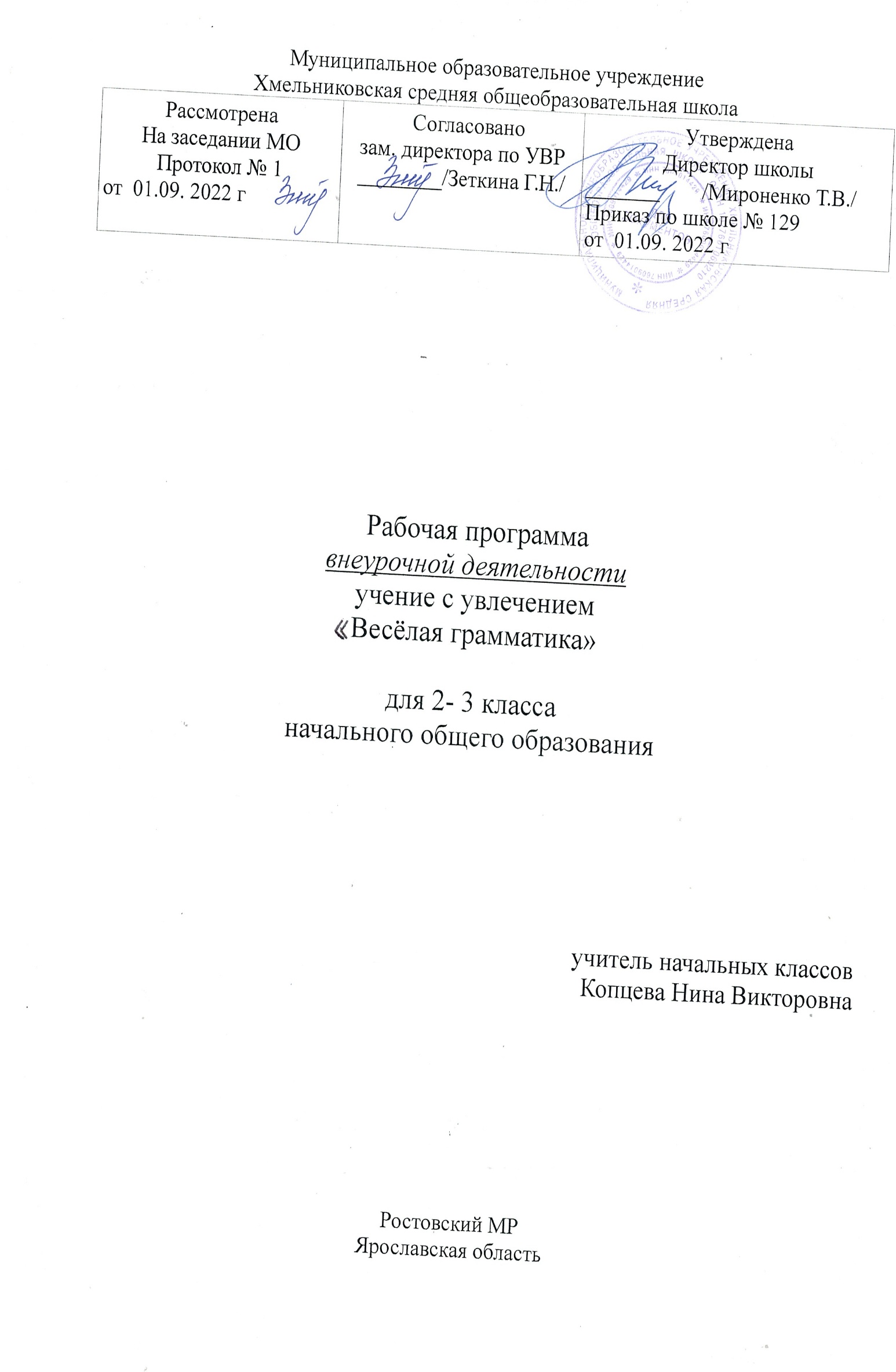 ПОЯСНИТЕЛЬНАЯ ЗАПИСКА Программа курса внеурочной деятельности по общеинтеллектуальному направлению «Веселая грамматика» составлена на основе авторского курса Мищенковой Л.В. «Занимательный русский язык» (Мищенкова Л.В. Методическое пособие «Занимательный русский язык. 2-3 класс. Программа факультативного курса» – М.: Издательство РОСТ.)Данный курс позволяет показать учащимся, как увлекателен, разнообразен, неисчерпаем мир слова, мир русской грамоты. Это имеет большое значение дляформирования подлинных познавательных интересов как основы учебной деятельности.В процессе изучения данного курса школьники могут увидеть “волшебствознакомых слов”; понять, что обычные слова достойны изучения и внимания. Воспитаниеинтереса к русскому языку должно пробуждать у учащихся стремлениерасширять свои знания по предмету, совершенствовать свою речь. Знание русского языкасоздает условия для успешного усвоения всех учебных предметов. Без хорошего владениясловом невозможна никакая познавательная деятельность. Поэтому особое внимание назанятиях уделяется заданиям, направленным на развитие устной и письменной речиучащихся, на воспитание у них чувства языка, этических норм речевого поведения.Цель курса: расширить, углубить и закрепить у младшихшкольников знания по русскому языку, лингвистический кругозор учащихся черезсистему развивающих занятий.Задачи курса:-развитие лингвистических компетенций учащихся;-формирование любви и уважения к русскому языку;-развитие познавательных способностей младших школьников;-развитие творческих способностей младших школьников;-расширение кругозора учащихся.Программа реализуется в течении четырех лет обучения в начальной школе (с 1 по 4класс). Внеурочная деятельность позволяет наиболее успешно применять индивидуальныйподход к каждому школьнику с учетом его способностей, более полно удовлетворятьпознавательные и жизненные интересы учащихся.Приоритетными на этапе начального образования являются:- познавательная деятельность- информационно-коммуникативная деятельность- рефлексивная деятельность.ОБЩАЯ ХАРАКТЕРИСТИКА КУРСАКурс «Занимательный русский язык» представляет собой комплекс специальноразработанных развивающих занятий, нацеленных на закрепление, расширение иуглубление знаний, полученных учащимися на уроках русского, привитие любви кродному языку и стремление к его изучению, а также создание условий для развитияпознавательных способностей школьников, а также их психических качеств: памяти,внимания, мышления, воображения, речи, пространственного восприятия, сенсомоторнойкоординации, коммуникабельности.Ведущим принципом, лежащим в основе курса, является занимательность. Каждоезанятие строится на заданиях с игровыми элементами, играх, загадках, шифровках,кроссвордах, ребусах, грамматических сказках и стихах, что способствует поддержаниюживого интереса к изучению русского языка, легкому усвоению и запоминанию материала.Каждое занятие имеет следующую структуру:1) Работа над темой занятия.2) «Занимательный привал» (переключение с основного вида деятельности, подчиненного теме занятия, на другой- отвлеченный, а также проведение физминутки).3) Продолжение работы над темой.4) «Мишуткина академия» (рубрика, представляющая собой три вопроса текстового характера, готовящих школьников к участию в конкурсе «Русский медвежонок»).5) Рефлексия (подведение итогов занятия).Каждое четвертое занятие имеет название «Игротека» и носит повторительныйхарактер для предыдущих занятий. В нем отсутствует рубрика «Мишуткинаакадемия». МЕСТО КУРСА В УЧЕБНОМ ПЛАНЕПрограмма рассчитана на 33 учебных часа в 1 классе (1час в неделю) и по 34 учебныхчаса во 2-4 классах (1 час в неделю).ОПИСАНИЕ ЦЕННОСТНЫХ ОРИЕНТИРОВ СОДЕРЖАНИЯ КУРСАПрограмма составлена с учетом требований ФГОС второго поколения и соответствует возрастным особенностям младшего школьника. С этой целью в программе предусмотрено увеличение активных форм работы, направленных на вовлечение учащихся в динамическую деятельность. Занятия по данной программе имеют четко разработанную структуру и состоят из 3-х частей:1 часть – вводная. Цель этой части занятий настроить группу детей на совместную работу, установить эмоциональный контакт между всеми участниками. Эта часть занятия включает в себя приветствие, игры, направленные на создание эмоционального настроя.2 часть – рабочая. На эту часть приходится основная смысловая нагрузка всего занятия. Дети выполняют различные занимательные упражнения, принимают участие в дидактических играх, которые способствуют развитию речи, различных видов мышления, памяти, внимания, мелкой моторики руки. Дети учатся работать в группах, парах, учитывать настроение и желание других.3 часть – завершающая. Цель этой части занятий – создание у детей чувства принадлежности к группе и закрепление положительных эмоций от работы на занятии. Это подвижные игры, ритуалы прощания, рефлексия.Все занятия курса строятся на основе занимательности, которое способно возбудить у детей непосредственный интерес и вызвать стремление к получению знаний.На занятиях с первоклассниками, особенно на первых порах, когда они еще не овладелитехникой чтения, используется «звучащее слово» (чтение учителем или аудиозапись произведений). Звучащее слово повышает эмоциональное воздействие на ребенка, помогает детскому воображению создать живописные картины, яркие образы.Еще одна главнейшая задача – развитие познавательных интересов детей.Формирование познавательных интересов - не самоцель, а воспитание творческой личности, готовой свои познавательные возможности использовать на общее дело.Познавательная деятельность формируется в процессе жизни человека. Ребенок не родится с готовым умом, готовой способностью к познанию. Учебная деятельность требует от ребенка вполне определенных познавательных средств. Познавательные действия необходимы не только для теоретической, но и для практической деятельности.В программе предусмотрен материал для обучения детей литературному творчеству (умение пользоваться письменной речью).Создавая игровые ситуации, письменная речь используется как средство общения: дети сначала пишут короткие тексты, письма товарищам, потом сочинения занимательного характера (небылицы, сказки, фантазии…). Став старше, дети сочиняют на более сложные, научно-познавательные темы, инсценируют сказки, свои произведения и т. п.РЕЗУЛЬТАТЫ ИЗУЧЕНИЯ КУРСАЛичностные результаты Умение чувствовать красоту и выразительность речи, стремиться к совершенствованию собственной речи; любовь и уважение к Отечеству, его языку, культуре; интерес к чтению, к ведению диалога с автором текста; потребность в чтении; интерес к письму, к созданию собственных текстов, к письменной форме общения; интерес к изучению языка; осознание ответственности за произнесенное и написанное слово.Метапредметные результатыРегулятивные УУД: самостоятельно формулировать тему и цели урока; составлять план решения учебной проблемы совместно с учителем; работать по плану, сверяя свои действия с целью, корректировать свою деятельность; в диалоге с учителем вырабатывать критерии оценки и определять степеньуспешности своей работы и работы других в соответствии с этими критериями.Познавательные УУД: перерабатывать и преобразовывать информацию из одной формы в другую(составлять план, таблицу, схему); пользоваться словарями, справочниками; осуществлять анализ и синтез; устанавливать причинно-следственные связи; строить рассуждения;Коммуникативные УУД: адекватно использовать речевые средства для решения различных коммуникативных задач; владеть монологической и диалогической формами речи. высказывать и обосновывать свою точку зрения; слушать и слышать других, пытаться принимать иную точку зрения, быть готовымкорректировать свою точку зрения; договариваться и приходить к общему решению в совместной деятельности; задавать вопросы.Предметные результаты умение делать умозаключение, сравнивать, устанавливать закономерности,называть последовательность действий; умение делить слова на слоги, правильно ставить ударение в словах, находитьоднокоренные слова, отгадывать и составлять ребусы; умение называть противоположные по смыслу слова, работать со словарем; умение подбирать фразеологизмы, использовать в речи знакомые пословицы; умение пользоваться местоимениями, числительными и наречиями в речи.СОДЕРЖАНИЕ ТЕМ КУРСАТема 1. Фонетика.Теория: расширение знаний о звуках русского языка, «мозговой штурм».Практика: игра «Исправь ошибки», работа с произведениями, где допущены орфографические ошибки, творческие задания для формирования орфографической зоркости.Тема 2. Словообразование.Теория: расширение знаний о частях слова, их значении в словообразовании, «мозговойштурм».Практика: игры на превращения слов, работа со схемами, шарады, логически-поисковыеЗадания на развитие познавательного интереса к русскому языку.Тема 3. Лексика.Теория: беседа о богатстве лексики русского языка «добрыми словами», знакомство сословами-неологизмами и архаизмами, фразеологизмами русского языка.Практика: игры на расширение словарного запаса школьников, работа со словарями иэнциклопедиями, активное использование в речи фразеологических оборотов, логически-поисковые задания на развитие познавательного интереса к русскому языку.Тема 4. Морфология.Теория: расширение знаний о частях речи, их морфологических признаках.Практика: игры на знание частей речи, расшифровывание фраз и текстов, логически-поисковые задания на развитие познавательного интереса к русскому языку.Тема 5. Пословицы и поговорки.Практика: активное использование в речи пословиц и поговорок, подбор пословиц кзаданной ситуации.Тема 6. Игротека.Практика: логически-поисковые задания, направленные на развитие познавательныхспособностей, отгадывание загадок, разгадывание кроссвордов, криптограмм, игры назнание и развитие интереса к родному языку, на проверку знаний по русскому языку.Учебно-тематический планКалендарно-тематическое планирование во 2 классе3 классКалендарно – тематическое планированиеЛитератураВолина В. В. Веселая грамматика. М.: Знание, 1995 г.Волина В. В. Занимательное азбуковедение. М.: Просвещение, 1991 г.Волина В. В. Русский язык. Учимся играя. Екатеринбург ТОО. Издательство “АРГО”, 1996 Волина В. В. Русский язык в рассказах, сказках, стихах. Москва “АСТ”, 1996 г.Граник Г. Г., Бондаренко С. М., Концевая Л. А. Секреты орфографии. Москва “Просвещение”, 1991 г.Занимательная грамматика. Сост. Бурлака Е. Г., Прокопенко И. Н. Донецк. ПКФ “БАО”, 1997 г.Канакина В. П. Работа над трудными словами в начальных классах. Москва “Просвещение”, 1991 г.Левушкина О. Н. Словарная работа в начальных классах. (1-4) Москва “ВЛАДОС”, 2003 г.Маршак С. Веселая азбука. Веселый счет. Ростов-на-Дону кн. изд-во, 1991 г.Мищенкова Л.В. Методическое пособие для 1-4 классов «Занимательный русский язык».– М.: Издательство РОСТ, 2013Мищенкова Л.В. Методическое пособие «Занимательный русский язык. 1 класс. Программа курса».– М.: Издательство РОСТ, 2012Полякова А. В. Творческие учебные задания по русскому языку для учащихся 1-4 классов. Самара. Издательство “Сам Вен”, 1997 г.Превращения слов. Учебное пособие. Сост. Полякова А. В. Москва “Просвещение”, 1991 гРаздел, темаОбщее кол-во часовВ том числеВ том числеРаздел, темаОбщее кол-во часовтеоретическихпрактическихФонетика211Словообразование52,52,5Лексика93,55,5Морфология62,53,5Пословицы и поговорки22Игротека1010Итого349,524,5№ п/пТема занятияСодержание занятияДата 1Что мы знаем о буквах и звукахУточнение представлений о звуках и буквах русского языка. Понятия «фонетика», «фонема», «фонематический слух»02.092Что такое лексикаПонятия «лексика», «лексикон», «лексическое значение слова»09.093Однозначные и многозначные словаСлова, имеющие одно и несколько лексических значений16.094Игротека. Тематические группы словПовторение: звукобуквенный разбор слова, лексическое значение слова, однозначные  многозначные слова. Тематические группы слов. 23.095Слова-братья. Синонимы.Синонимы. Подбор синонимов. Исключение лишнего слова из ряда синонимов30.096Слова-наоборот. Антонимы.Антонимы. Подбор антонимов. Вычленение антонимов из текста07.107Пословица недаром молвится.Пословица – кладовая народной мудрости. Скрытый смысл пословицы. Подбор пословицы, выражающей главную мысль текста14.108Игротека. Синонимы, антонимыПодбор синонимов, антонимов, вычленение их из текста; выявление скрытого смысла пословиц21.109И снова пословицы, пословицы, пословицы…Игры с пословицами 11.1110Играем со словарными словами.Игры со словарными словами 18.1111Анаграммы.Разгадывание анаграмм 25.1112Игротека. Пословицы, анаграммы, словарные словаПовторение: пословицы, анаграммы, словарные слова 02.1213Секреты некоторых букв.Особенности букв Е, Ё, Ю, Я. Разделительный твердый знак. Разделительный мягкий знак. Мягкий знак как показатель мягкости согласного. 09.1214Шарады, анаграммы и метаграммы.Разгадывание шарад, анаграмм и метаграмм 16.1215Еще раз о синонимах и антонимахСоздание синонимичных и антонимичных пар. Вычленение синонимов и антонимов из выражений и текстов. 23.1216Игротека. Мягкий знак как показатель мягкости согласного звука и разделительный мягкий знакПовторение: мягкий знак как показатель мягкости согласного звука и разделительный мягкий знак; вычленение синонимов и антонимов из текста 13.0117Слова, обозначающие предметы.Имя существительное как часть речи. Имена существительные одушевленные и неодушевленные, собственные и нарицательные 20.0118Слова, обозначающие действия предметов.Глагол как часть речи. Упражнение в изменении глаголов по временам (без терминологии) 27.0119Слова, обозначающие признак предметов.Имя прилагательное как часть речи. Различение имен прилагательных по вкусу, размеру, цвету и форме. Прилагательные-синонимы и прилагательные-антонимы. 03.0220Игротека. Части речи.Повторение: различение частей речи; одушевленные и неодушевленные предметы, подбор синонимов. 10.0221Текст. Тема текста. Главная мысль.Упражнение в определении основной мысли текста. Составление рассказа по картинкам 17.0222Заголовок –  всему голова.Роль заголовка. Заголовок отражает тему или главную мысль текста. Особенности заголовков. 24.0223Работаем с фразеологизмами.Фразеологизмы – сочетания слов, имеющие целостное значение. Фразеологизм и его значение. Употребление фразеологизмов в речи. 03.0324Игротека. Текст. Фразеологизмы.Повторение: текст, тема, основная мысль, заголовок; фразеологизмы и их значения  10.0325И снова пословицы.Игры с пословицами. 17.0326Еще раз о фразеологизмах.Игры с фразеологизмамиОбъед. 24.0327Русские народные загадки.Разгадывание русских народных загадок. 07.0428Игротека. Пословицы, загадки.Повторение: пословицы, фразеологизмы, русские народные загадки. 14.0429И вновь словарные слова.Игры со словарными словами 21.0430Упражнение в различении частей речи.Учимся различать части речи 28.0431Какие слова русского языка помогают называть качества характера.Понятие «качества характера». Многообразие имен прилагательных, служащих для характеристики человека. 05.0532Игротека. Части речи.Имена существительные, имена прилагательные, глаголы; словарные слова. 12.0533Повторяем… Звуки и буквы.Звуки и буквы. Звукобуквенный разбор слова. 19.0534Готовимся к конкурсу «Русский медвежонок»Решение головоломок.26.05№ТемаХарактеристика деятельности учащихсяДата1Да здравствует русский язык!Познакомиться с русскими народными пословицами, загадками, фразеологизмами 02.092Вежливые словаСистематизировать вежливые слова 09.093Поговорки и пословицыВыявить скрытый смысл пословиц и поговорок 16.094ИгротекаПовторить русские народные пословицы, загадки, фразеологизмы 23.095Запоминаем словарные словаИграть со словарными словами 30.096Растения во фразеологизмахВыяснить значение фразеологизмов: «маннанебесная», «задавать перцу» и т.д. 07.107Животные во фразеологизмахВыяснить значение фразеологизмов: «показать, гдераки зимуют», «мышиная возня» и т.д. 14.108ИгротекаПовторить словарные слова, растения и животные во фразеологизмах 21.109Я не поэт, я только учусь…Подбирать рифмующиеся слова.Сочинять рифмовки 11.1110Как Морфология порядок навелаРазличать части речи 18.1111Игры с пословицамиВыявить скрытый смысл пословиц 25.1112ИгротекаПодбирать рифмующиеся слова.Различать части речи 02.1213И снова животные во фразеологизмахВыяснить значение фразеологизмов: «три кита», «ход конем» и т.д. 09.1214Кое-что о местоименииИзменять местоимения по падежам 16.1215Познакомимся поближе с наречием и числительнымПознакомиться с наречием и именем числительным как частями речи 23.1216ИгротекаПовторить части речи 13.0117Состав слова. Основа слова. Формы словаВыделять основы слов, части слова 20.0118Про корень и окончаниеПодбирать однокоренные слова, различать формы слова 27.0119Про суффикс и приставкуВыделять в словах суффиксы и приставки.Подбирать к словам схемы 03.0220ИгротекаРазбирать слова по составу. Составлять слова из данных частей. Подбирать слова к схемам 10.0221Непроизносимые согласныеУпражняться в правописании слов с непроизносимыми согласными 17.0222Учимся различать приставку и предлогУпражняться в правописании приставок и предлогов 24.0223Учимся писать не с глаголамиУпражняться в написании не с глаголами 03.0324ИгротекаПисать грамотно слова с непроизносимымисогласными, приставками и предлогами, «НЕ» с глаголами 10.0325Имена существительные с шипящим звуком на концеУпражняться в правильном написании именсуществительных с шипящим звуком на конце 17.0326Его величество УдарениеУпражняться в правильной постановке ударения 24.0327Поговорим о падежахОпределять падежи имен существительных 07.0428ИгротекаУпражняться в правильном написании именсуществительных с шипящим звуком на конце.Подбирать рифмующиеся слова.Определять падежи имен существительных 14.0429Сложные словаПисать слова, образованные путем сложения двух основ 21.0430От архаизмов до неологизмовРаспознавать архаизмы и неологизмы 28.0431По страницам энциклопедийЗнакомиться с энциклопедической статьей 05.0532ИгротекаПовторять сложные слова, архаизмы и неологизмы, читать энциклопедическую статью 12.0533Повторяем…Разбирать слова по составу.Выявлять скрытый смысл пословиц 19.0534 Решаем головоломкиРешать головоломки 26.05